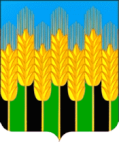 СОВЕТ НОВОДМИТРИЕВСКОГО СЕЛЬСКОГО ПОСЕЛЕНИЯСЕВЕРСКОГО РАЙОНАРЕШЕНИЕст. Новодмитриевская от 13.10.2022                                                                                               № 163О внесении изменений и дополнений в решение Совета Новодмитриевского сельского поселения Северского района от 23.12.2021г.  № 136 «О местном бюджете на 2022 год»В соответствии с Бюджетным кодексом Российской Федерации, статьей 11 Положения о бюджетном процессе в Новодмитриевском сельском поселении Северского района, утвержденным решением Совета Новодмитриевского сельского поселения Северского района от 26.08.2021 г. № 124, заслушав и обсудив внесенный администрацией Новодмитриевского сельского поселения Северского района проект решения «О местном бюджете на 2022 год», Совет Новодмитриевского сельского поселения Северского района решил:1. Внести в решение Совета Новодмитриевского сельского поселения Северского района от 23.12.2021 г. № 136 «О местном бюджете на 2022 год» следующие изменения и дополнения: 1.1. Статью 1 изложить в новой редакции:«Утвердить основные характеристики местного бюджета на 2022 год»           1) общий объем доходов в сумме 34 579,2 тыс. рублей,           2) общий объем расходов в сумме 36 699,3 тыс. рублей           3) верхний предел муниципального внутреннего долга Новодмитриевского сельского поселения Северского района на 1 января 2023 года в сумме 1000,0 тыс. рублей, в том числе верхний предел долга по муниципальным гарантиям Новодмитриевского сельского поселения Северского района в сумме 0,0 тыс. рублей;           4) дефицит бюджета 2 120,1 тыс. рублей.              1.2.  В статью 2 внести следующие изменения:                  1) приложение 1 «Объем поступлений доходов в местный бюджет по кодам видов(подвидов) доходов на 2022 год» изложить в новой редакции согласно приложению 1 к настоящему решению;              2) приложение 2 «Безвозмездные поступления из краевого бюджета в 2022 году» изложить в новой редакции согласно приложению 2 к настоящему решению;              1.3.  В статью 6 внести следующие изменения:                 1) Приложение 3 «Распределение бюджетных ассигнований по разделам и подразделам классификации расходов бюджетов на 2022 года» изложить в новой редакции согласно приложению 3 к настоящему решению.   2) Приложение 4 «Распределение бюджетных ассигнований по целевым статьям (муниципальным программам и непрограммных направлений деятельности), группам видов расходов классификации расходов бюджетов на 2022 год» изложить в новой редакции согласно приложению 4 к настоящему решению.             3) Приложение 5 «Ведомственная структура расходов местного бюджета на 2022 год» изложить в новой редакции согласно приложению 5 к настоящему решению.            4) Приложение 6 «Источники финансирования дефицита местного бюджета, перечень статей источников финансирования дефицита бюджета на 2022 год» изложить в новой редакции согласно приложению 6 к настоящему решению.             1.4.  В статью 11 внести следующие изменения:                  1) Приложение 9 «Программа муниципальных внутренних заимствований Новодмитриевского сельского поселения Северского района     на 2022 год» изложить в новой редакции согласно приложению 7 к настоящему решению.2. Контроль за выполнением настоящего решения возложить на начальника финансового отдела администрации Новодмитриевского сельского поселения Северского района (Хомякова И.В). 3. Общему отделу администрации Новодмитриевского сельского поселения северского района (Колесникова М.Н.) обнародовать настоящее решение и разместить на официальном сайте в сети Интернет во вкладке «Совет депутатов».4. Настоящее решение вступает в силу со дня его официального обнародования.Глава Новодмитриевского сельского поселения Северского районаПредседатель Совета Новодмитриевского сельского поселения Северского района     ______________   И.А. Головин ______________       К.В. Чекуджан